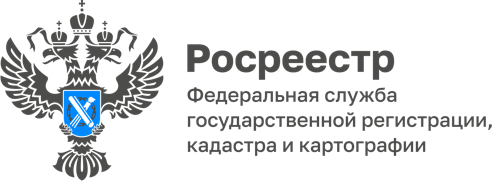 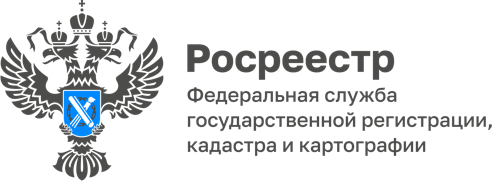 28.12.2022Статья в газете «Алтайская правда» по результату выступления руководителя краевого Росреестра на декабрьской сессии АКЗС По результату выступления руководителя краевого Росреестра на декабрьской сессии АКЗС в газете «Алтайская правда» вышла большая публикация «Муниципалитетам Алтайского края в 2023 году предстоит большой объем кадастровых работ». Предлагаем ознакомиться с текстом статьи:Руководитель Управления Федеральной службы государственной регистрации, кадастра и картографии по Алтайскому краю Юрий Калашников на сессии АКЗС 15 декабря выступил перед депутатами с информацией о деятельности ведомства. Он рассказал о работе по государственной регистрации прав собственности, деятельности по установлению границ зон застройки и задачах, которые стоят перед муниципалитетами.Управление ведет государственный кадастровый учет и государственную регистрацию прав, лицензирует геодезическую и картографическую деятельность, ведет государственный фонд данных, а также осуществляет функции по контролю в области геодезии и картографии, земельному контролю, мониторингу земель и по контролю за деятельностью саморегулируемых организаций.Как сообщил Юрий Калашников, только за 9 месяцев текущего года на единую процедуру учетно-регистрационных действий принято более 16 тысяч заявлений, на государственный кадастровый учет – более 32 тысяч, и на государственную регистрацию прав – более 190 тысяч заявлений. При этом доля положительных решений по принятым пакетам документов составляет 93,6%, а услуги предоставляются в течение 1-2 рабочих дней. «Для сведения: еще в 2015 году срок государственной регистрации прав составлял 30 календарных дней», - отметил руководитель управления.Управление Росреестра развивает электронные формы получения услуг. За девять месяцев года более 143 тысяч заявлений (52,1%) приняты в электронном виде. Органы госвласти и местного самоуправления практически в ста процентах случаев подают документы в электронном виде, ведется работа в вовлечение в электронный обмен юридических лиц – банков, кредитных организаций, застройщиков. Доля заявлений, принятых в электронном виде в отношении объектов «бытовой недвижимости» (квартир, жилых и садовых домов, гаражей, хозпостроек, участков для строительства), составляет 57,66%.Ведется работа по федеральной госпрограмме «Национальная система пространственных данных», Алтайский край – один из пилотных регионов. До начала 2024 года краю необходимо завершить описание местоположения границ муниципальных образований, населенных пунктов и территориальных зон, выявить правообладателей ранее учтенных объектов недвижимости, предусмотреть в бюджете средства на софинансирование комплексных кадастровых и картографических работ.Юрий Калашников объяснил, что ранее учтенные объекты недвижимости – это объекты, которые поставлены на госучет до 1 марта 2008 года, но права на эти объекты в Едином госреестре недвижимости (ЕГРН) отсутствуют. На старте работ (конец 2020 года) в ЕГРН было выявлено более 240 тысяч объектов без прав, сегодня органами местного самоуправления отработано всего 88 900 объектов (35,89%).«Невысокие, на наш взгляд, результаты обусловлены в первую очередь недостаточной активностью и ответственностью глав органов местного самоуправления. Очень низкие показатели имеют Бурлинский, Быстроистокский, Смоленский, Локтевский, Бийский и другие районы края. И здесь как раз хотелось бы обратить внимание, что на реализацию закона дополнительного финансирования не требуется. ЕГРН является источником для формирования налоговой базы, и соответственно его наполнение сведениями, является очень важным направлением политики государства», - подчеркнул глава Управления Росреестра.Завершаются работы по внесению в ЕГРН границ Алтайского края с другими регионами России. Границы муниципальных образований Алтайского края внесены в реестр в полном объеме, населенных пунктов региона – в размере 89% (1430 из 1605).В ЕГРН также вносятся границы территориальных зон застройки (сейчас учтено 37,85% от общего количества), информация об объектах культурного наследия (внесен 71% объектов) и границах их территорий (76%), границы особо охраняемых природных территорий (96%), границы зон затопления и подтопления (100%), сведения о границах курорта «Белокуриха» и границе особой экономической зоны «Бирюзовая Катунь». Юрий Калашников подчеркнул, что наполнение ЕГРН достоверными сведениями положительно сказывается на инвестиционном климате в регионе.По данным ЕГРН, на территории Алтайского края более чем у 209 тысяч земельных участков не установлены границы. В 2021 году на территории Алтайского края выполнялись комплексные кадастровые работы в границах 36 кадастровых кварталов, расположенных в Новоалтайске, Рубцовске, селах Новотырышкино, Первомайское и Староалейское. В результате проведенных работ в текущем году в ЕГРН внесены либо уточнены сведения в отношении 2797 объектов недвижимости.Юрий Калашников рассказал и о реализации проекта «Земля для стройки». По состоянию на 1 октября 2022 выявлено 2370 гектаров земель или 159 земельных участков и территорий для индивидуального и многоквартирного строительства. Информация о 113 земельных участках и территориях размещена на публичной кадастровой карте Росреестра.Председатель комитета по аграрной политике, природопользованию и экологии Сергей Серов и депутат Александр Траутвейн задали руководителю ведомства вопросы об обороте сельхозземель. Руководитель фракции «Справедливая Россия» Александр Молотов предложил организовать для муниципалитетов учебу по вопросам, курируемым Росреестром. Депутат фракции КПРФ Александр Ткачев отметил эффективную работу Управления по государственной регистрации прав.Председатель комитета по бюджетной, налоговой, экономической политике и имущественным отношениям Антон Васильев обратил внимание депутатов на задачи, которые стоят перед органами власти местного самоуправления.«Первая – описание границ муниципалитетов и территориальных зон, иначе мы в 2024 году столкнемся с ситуацией, при которой выдача разрешений на строительство просто будет невозможна. 32 муниципалитета практически не работают, надо их подтолкнуть к тому, чтобы они кадастровые работы организовали, деньги в бюджетах заложили и провели работы в 2023 году. Вторая тема – выявление обладателей прав на ранее учтенные объекты. Это вопрос наполнения местных бюджетов. Если муниципалитеты эти объекты не выявят, не поставят на кадастровый учет, они теряют возможность для пополнения местной казны. Третья задача – учет бесхозяйного имущества. Муниципалитеты пытаются всячески от этой темы увиливать, поскольку организационно это непростая работа. Число таких объектов колоссально не только в Алтайском крае, но и по всей стране», - сказал депутат.